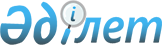 О признании утратившими силу некоторых решений Правительства Республики КазахстанПостановление Правительства Республики Казахстан от 14 июля 2023 года № 588.
      Правительство Республики Казахстан ПОСТАНОВЛЯЕТ:
      1. Признать утратившими силу некоторые решения Правительства Республики Казахстан согласно приложению к настоящему постановлению.
      2. Настоящее постановление вводится в действие по истечении десяти календарных дней после дня его первого официального опубликования. Перечень утративших силу некоторых решений Правительства Республики Казахстан
      1. Постановление Правительства Республики Казахстан от 21 августа 2001 года № 1092 "Об утверждении перечня предметов лизинга, к которым применяется таможенный режим временного ввоза и временного вывоза товаров".
      2. Постановление Правительства Республики Казахстан от 7 марта 2002 года № 280 "О внесении изменения в постановление Правительства Республики Казахстан от 21 августа 2001 года № 1092".
      3. Постановление Правительства Республики Казахстан от 14 августа 2002 года № 895 "О внесении изменений в постановление Правительства Республики Казахстан от 21 августа 2001 года № 1092".
      4. Постановление Правительства Республики Казахстан от 11 июня 2003 года № 569 "О внесении изменений в постановления Правительства Республики Казахстан от 31 мая 2001 года № 741 и от 21 августа 2001 года № 1092".
      5. Постановление Правительства Республики Казахстан от 12 февраля 2004 года № 170 "О внесении изменений в некоторые решения Правительства Республики Казахстан".
					© 2012. РГП на ПХВ «Институт законодательства и правовой информации Республики Казахстан» Министерства юстиции Республики Казахстан
				
      Премьер-Министр Республики Казахстан 

А. Смаилов
Приложение
к постановлению Правительства
Республики Казахстан
от 14 июля 2023 года № 588